Naloge se boš lotil/-a s pomočjo aplikacije Ntural selection s klikom na povezavo https://phet.colorado.edu/en/simulation/legacy/natural-selection (glej prilogo, Kako si naložim simulacijo).Cilj interaktivne vaje: Spremljati vpliv različnih mutacij in selekcijskih pritiskov na preživetje populacije zajcev v različnih okoljih. Opredelitev problema:Populacija zajcev s kratkimi zobmi in zajcev z dolgimi zobmi živi na Arktiki.  Zaradi nizkih temperatur pride do pomanjkanja hrane. Kaj se zgodi s populacijo zajcev?Raziskovalno vprašanje:Kako se, zaradi pomanjkanja hrane v okolju,  v populaciji spreminja število zajcev s krajšimi in daljšimi zobmi?Hipoteza: Dolgi zobje predstavljajo zajcem prednost pri prehranjevanje, zato se v populaciji njihov delež poveča.Metode dela: 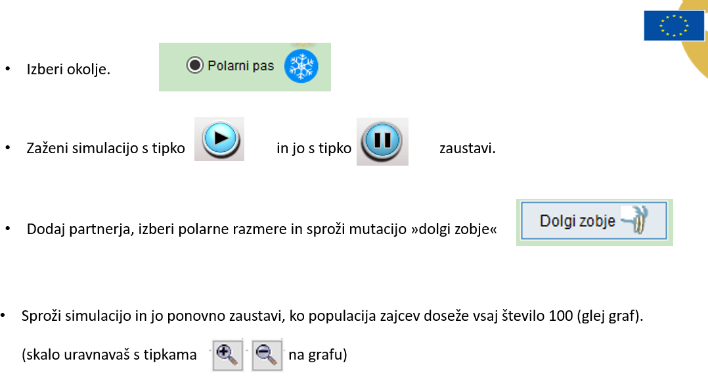 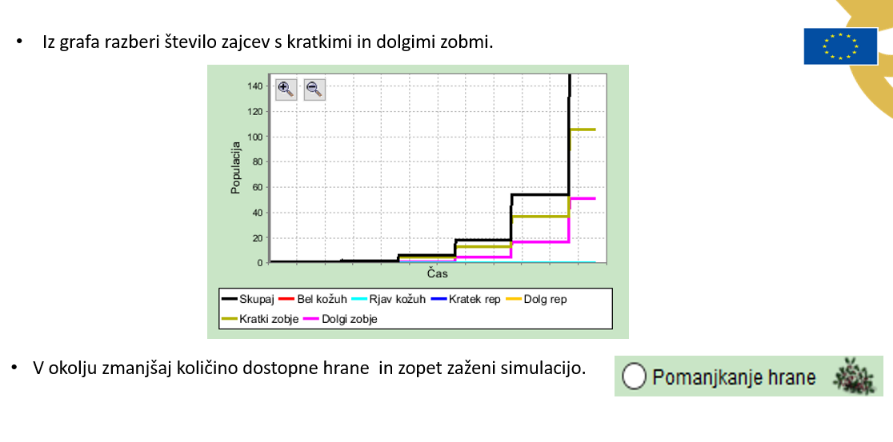 Opazuj kaj se dogaja z deležem enih in drugih zajcev.  Po 8 generacijah zaustavi simulacijo iz grafa razberi število zajcev, ki imajo dolge in kratke zobe v generacijah 1,2,3,4,5,6,7,8, po pomanjkanju hrane.Rezultati (dopolni tabelo)Rast populacije zajcev v odzivu na omejevanje hraneVelikost populacije v odvisnosti s številom generacij (prilepi graf)UgotovitveKadar postane hrana v okolju omejujoč dejavnik, postane fenotipska lastnost - dolgi zobje, prednost v polarnem okolju. Zajci z dolgimi zobmi lažje pridejo do hranil potrebnih za življenje kot zajci s krajšimi zobmi. Odgovori na vprašanjaRazloži, kako raznolikost v populaciji osebkov vpliva na njihovo preživetje, v primeru, da se  razmere v okolju spremenijo?Razmisli, katera lastnost zajcev bi bila še lahko prednost pri preživetju v spremenjenih razmerah okolja.Napovej, kako bi se spremenila velikost populacije, če bi izbrali, da je lastnost daljši zobje recesivna. (okolje in hrana, kot omejujoč dejavnik, ostajata enaka).Razmisli, kako bi zastavil simulacijo tako, da se naraščanje populacije ne zaustavi (v tem primer se simulacija konča in se izpiše …). Pojav razloži z nosilnostjo okolja.Zakaj naredimo napako, če rečemo, da se organizem na okolje prilagodi?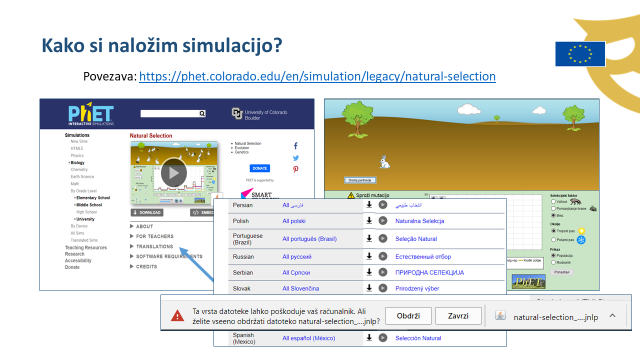 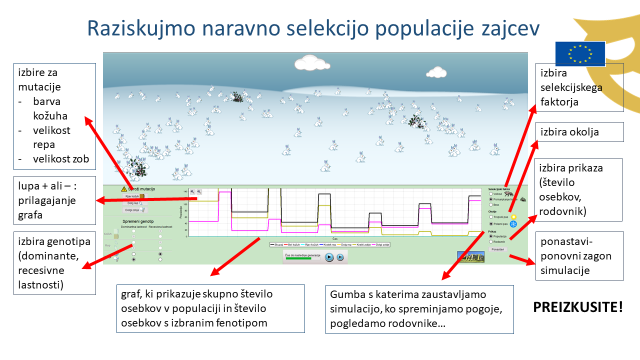 GENERACIJAfenotipfenotipGENERACIJAKRATKI ZOBJEDOLGI ZOBJE12345678910